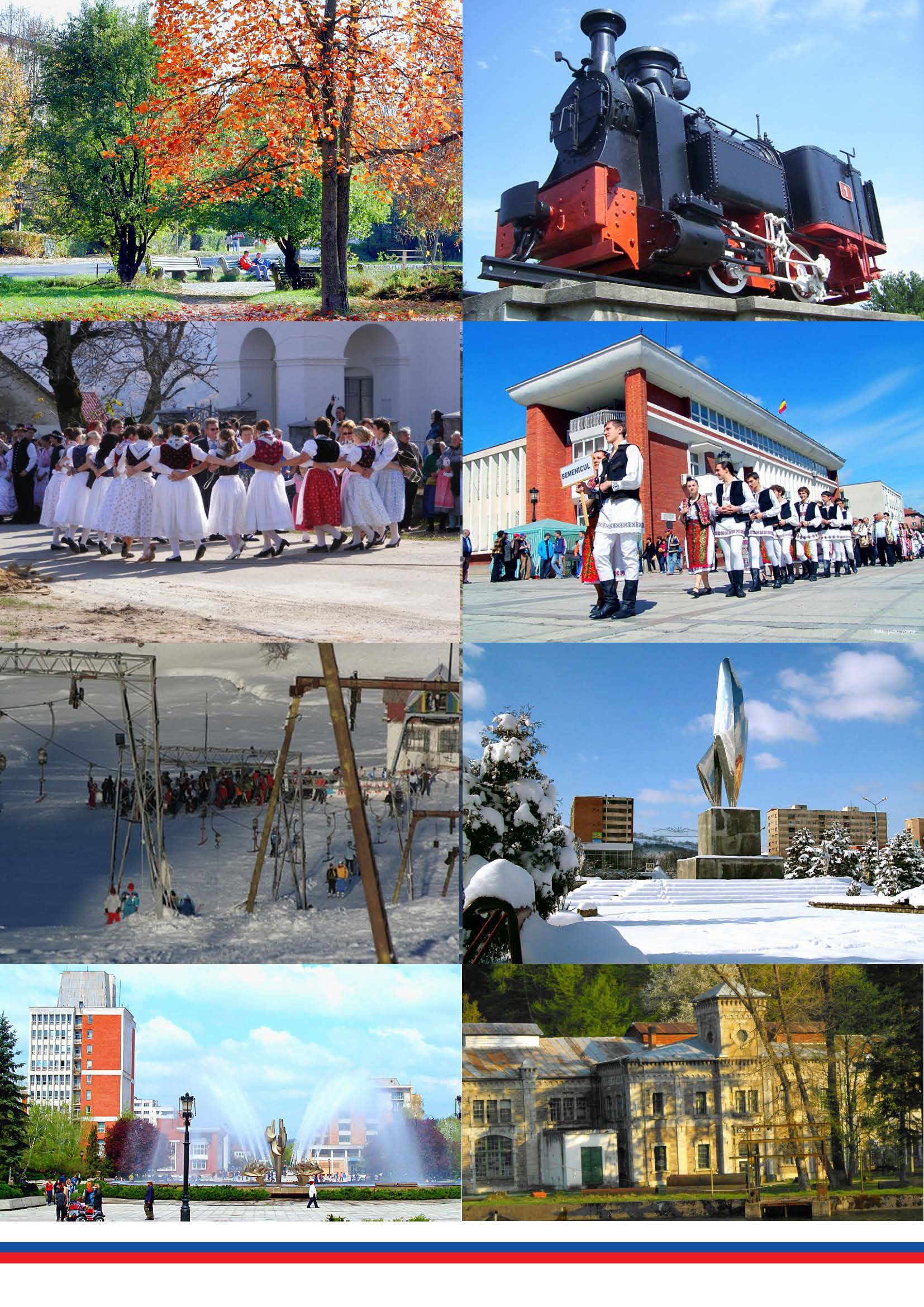 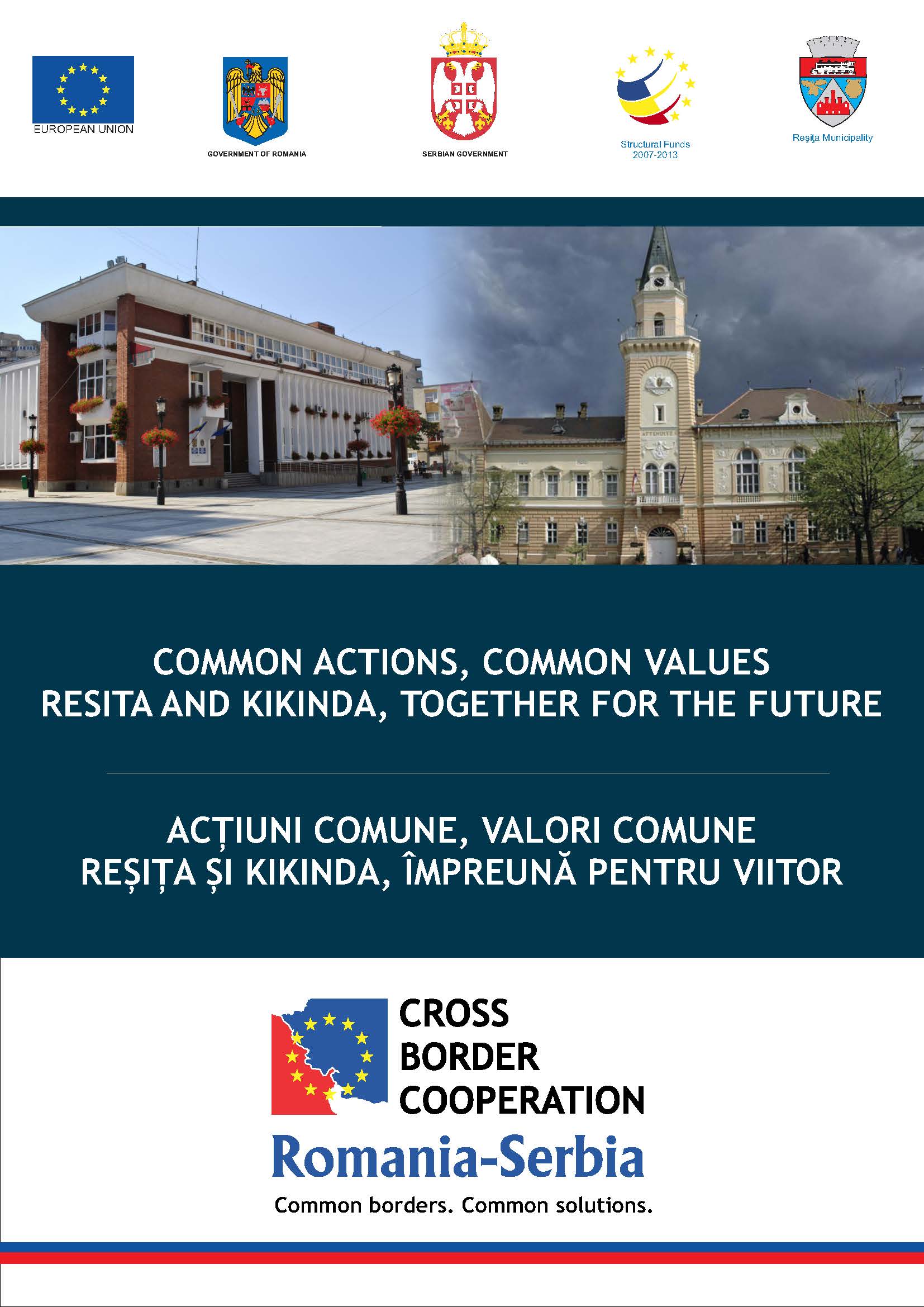 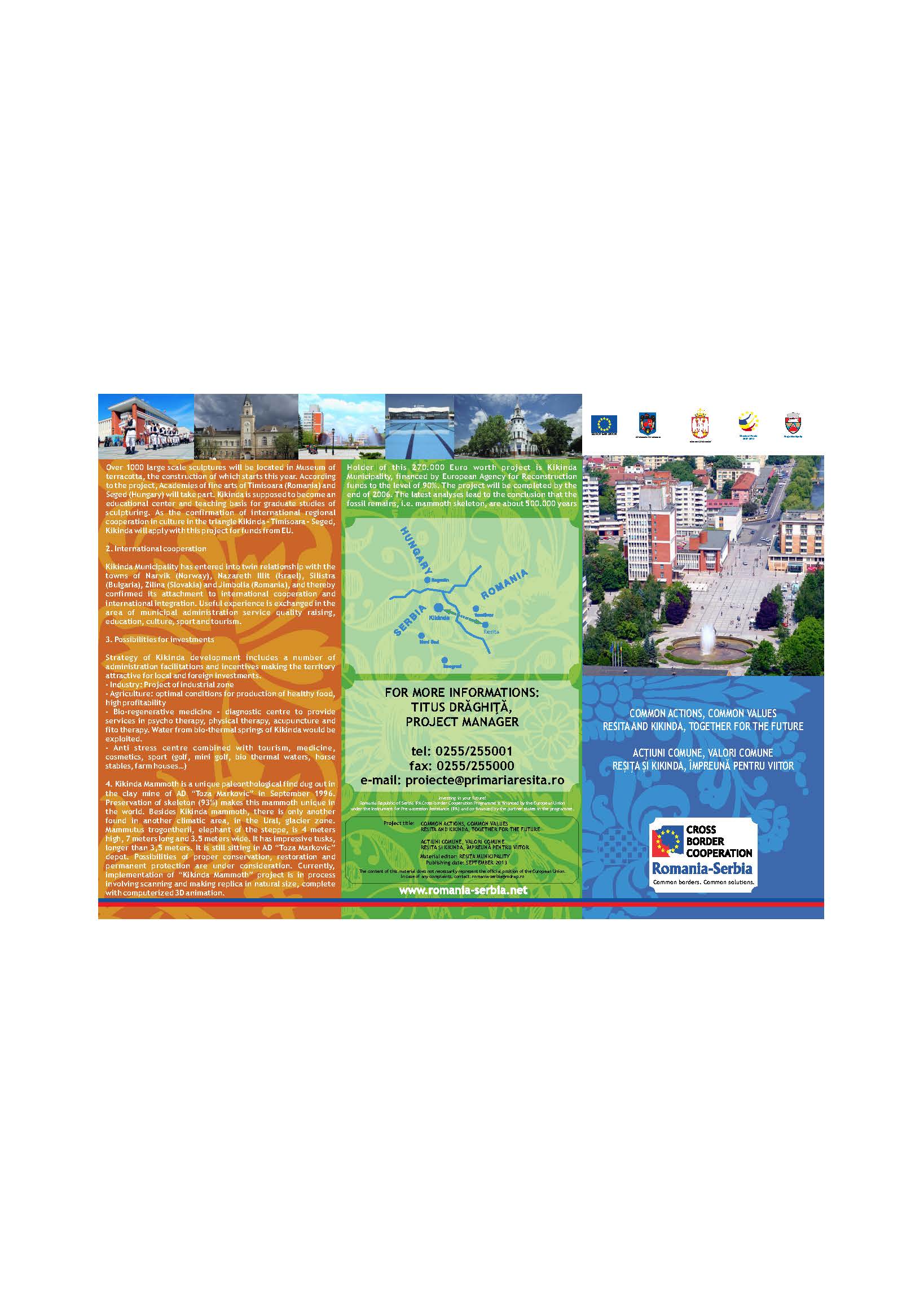 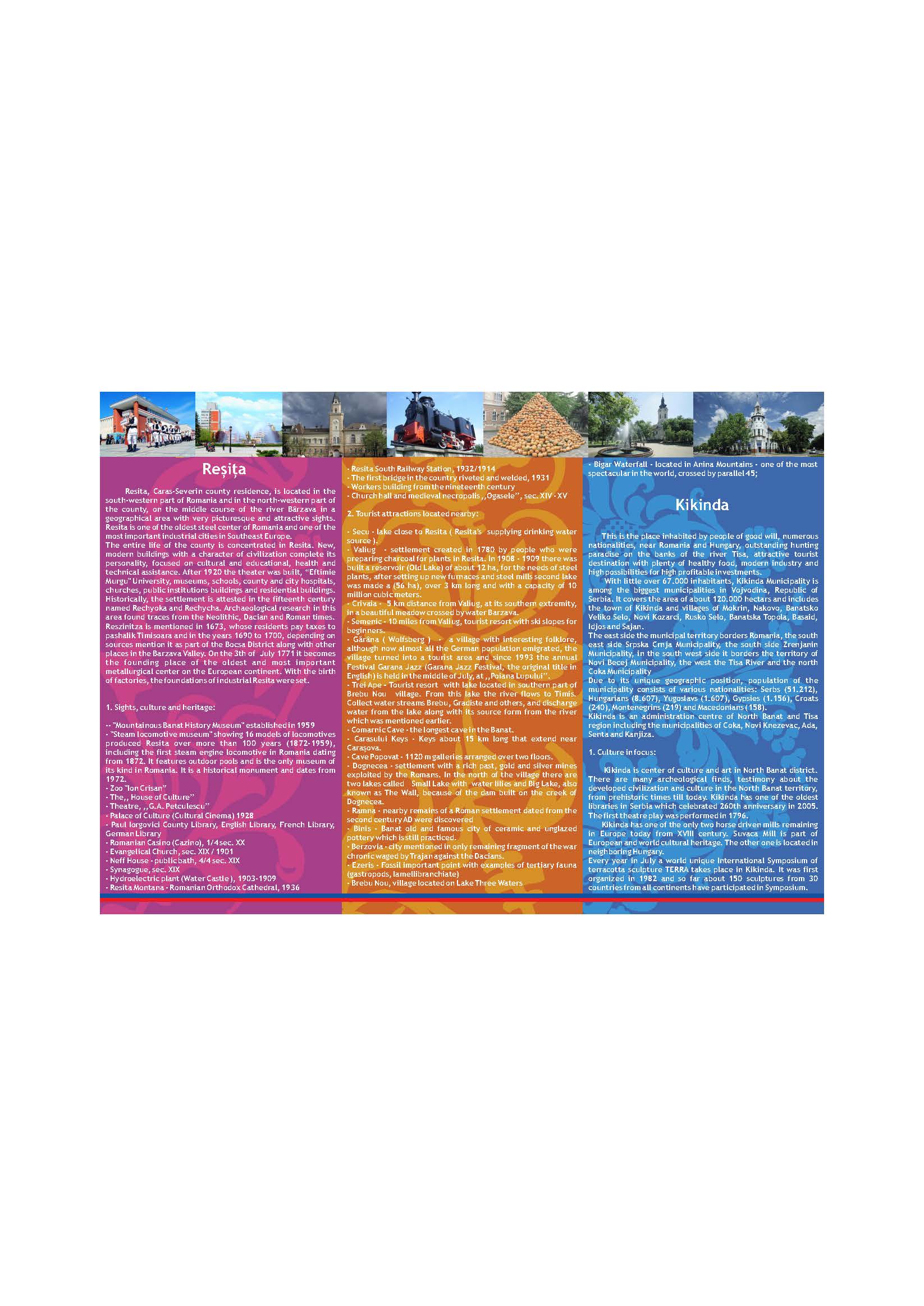 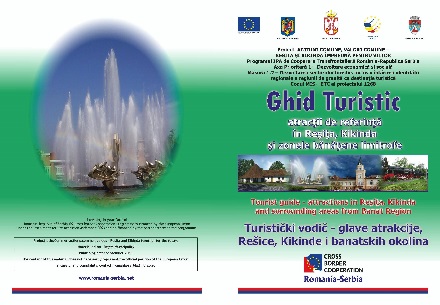 Project informationProject informationCALL FOR PROPOSALS2MIS-ETC:1268PRIORITY AXIS:1.Economic and Social DevelopmentMEASURE:1.2 Develop the tourism sector, including the strengthening of the regional identity of the border region as a tourist destinationPROJECT TITLE:Common actions, common values - Resita and Kikinda, together for the futureACRONYM:Together for the futureDURATION:16.11.2012 – 15.01.2014 IPA FUNDS CONTRACTED:362.024,35TOTAL FUNDS CONTRACTED:425.911,00ABSORBTION RATE (%):70,84PROJECT OBJECTIVE(S):Achieving a more sustainable and balanced socio-economic development of Resita and Kikinda, on the basis of a joint cross-border tourism development and the increase of tourist’s number with at least 20%, project promotion and common actions by stakeholders in the tourism sector from the two cities.The improvement of life quality for the communities from Resita and Kikinda through the development of tourism sector, due to the full exploitation of the important tourism potential of the two towns.SHORT DESCRIPTION OF THE PROJECT:The project achieved to develop tourism on both sides of the border through 20 electronic information display panels and 20 info-touch points in Resita, 10 electronic information panels and 10 info-tourist points set up in Kikinda, 2 Tourism Info Centers- one in Resita and upgraded the one in Kikinda.DEGREE OF ACHIEVEMENT OF INDICATORS: RESULTS ACHIEVED: -	20 tourism stakeholders participated at the tourism program development;-	production and distribution of a touristic guide and 5500 tourism promotional materials edited (brochures and leaflets);-	15 representatives of the local and regional mass media visited the towns of Resita and Kikinda, for the promotion of their tourism offer;-	One feasibility study for Resita developed during the project cycle;-	One tourism programme developed;-	Two Tourism Info Centers, one in Resita created and one in Kikinda modernized;-	20 electronic information display panels and 20 info-touch points set up in Resita, promoting the tourist attraction in both municipalities;Partnership informationCOUNTRYCOUNTY/DISTRICTBUDGET(EURO)CONTACT DETAILSLEAD PARTNER:Municipality of ResitaRomaniaCaras-Severin264.004,00Resita, Piata 1 Decembrie 1918, no. 1 ATel. 0255/215314PARTNER 2:Municipality of KikindaSerbiaNorth Banat161.907,00Kikinda, Trg srpskih dobrovoljaca 12